КАРАР                                                                               РЕШЕНИЕО бюджете сельского поселения Дюртюлинский сельсовет муниципального района Шаранский район Республики Башкортостан на 2016 год и на плановый период 2017 и 2018 годовСовет сельского поселения Дюртюлинский сельсовет муниципального района Шаранский район Республики Башкортостан (далее сельское поселение) РЕШИЛ:Внести изменения в решение Совета сельского поселения Дюртюлинский сельсовет  от 23.12.2015 года № 4/40 « О  бюджете сельского поселения Дюртюлинский сельсовет муниципального района Шаранский район  Республики Башкортостан на 2015 год и на плановый период 2017 и 2018 годов»  согласно приложениям к настоящему решению:Глава сельского поселения Дюртюлинский сельсовет  муниципального района   Шаранский район Республики Башкортостан                                  Л.Н.Гибатовас. Дюртюли24 мая 2016 г.№ 8/83Распределение бюджетных ассигнований сельского поселения Дюртюлинский сельсовет на 2016 год по разделам, подразделам, целевым статьям (муниципальным программам сельского поселения и непрограммным направлениям деятельности), группам видов расходов классификации расходов бюджетов(тыс. рублей)Приложение 2                              к решению Совета сельского поселения Дюртюлинский сельсовет муниципального района Шаранский район Республики Башкортостан                           24 мая 2016 года № 8/83Распределение бюджетных ассигнований сельского поселения Дюртюлинский сельсовет на плановый период 2017 и 2018 годов по разделам, подразделам, целевым статьям (муниципальным программам сельского поселения Дюртюлинский сельсовет и непрограммным направлениям деятельности), группам видов расходов классификации расходов бюджетов(тыс. рублей)Приложение 3                              к решению Совета сельского поселения Дюртюлинский сельсовет муниципального района Шаранский район Республики Башкортостан                           24 мая 2016 года № 8/83Распределение бюджетных ассигнований сельского поселения Дюртюлинский сельсовет на 2016 год по целевым статьям (муниципальным программам сельского поселения и непрограммным направлениям деятельности), группам видов расходов классификации расходов бюджетов(тыс. рублей)Приложение 4                              к решению Совета сельского поселения Дюртюлинский сельсовет муниципального района Шаранский район Республики Башкортостан                          24 мая 2016 года № 8/83Распределение бюджетных ассигнований сельского поселения Дюртюлинский сельсовет на плановый период 2017 и 2018 годов  по целевым статьям (муниципальным программам сельского поселения и непрограммным направлениям деятельности), группам видов расходов классификации расходов бюджетов(тыс. рублей)Приложение 5                           к решению Совета сельского поселения Дюртюлинский сельсовет муниципального района Шаранский район Республики Башкортостан                             24 мая 2016 года № 8/83Ведомственная структура расходов бюджета сельского поселения Дюртюлинский сельсовет муниципального района Шаранский район Республики Башкортостан на 2016 год (тыс. рублей)Приложение 6                          к решению Совета сельского поселения Дюртюлинский сельсовет муниципального района Шаранский район Республики Башкортостан                           24 мая 2016 года № 8/83Ведомственная структура расходов бюджета сельского поселения Дюртюлинский сельсовет муниципального района Шаранский район Республики Башкортостан на плановый период 2017 и 2018 годов (тыс. рублей)Приложение 7                          к решению Совета сельского поселения Дюртюлинский сельсовет муниципального района Шаранский район Республики Башкортостан                          24 мая 2016 года № 8/83Межбюджетные трансферты, передаваемые бюджету муниципального района Шаранский район Республики Башкортостан из бюджета сельского поселения на осуществление части полномочий по решению вопросов местного значения на 2016 год в соответствии с заключенными соглашениями (тыс. рублей)Приложение 8                          к решению Совета сельского поселения Дюртюлинский сельсовет муниципального района Шаранский район Республики Башкортостан                         24 мая 2016 года № 8/83Межбюджетные трансферты, передаваемые бюджету муниципального района Шаранский район Республики Башкортостан из бюджета сельского поселения на осуществление части полномочий по решению вопросов местного значения на плановый период 2017-2018 годов в соответствии с заключенными соглашениями (тыс. рублей)Башкортостан РеспубликаһыШаран районымуниципаль районыныңДүртөйлө ауыл СоветыАУЫЛ БИЛӘМӘҺЕ ХАКИМИӘТЕ452642,Дүртөйлө ауылы, Мэктэп урамы, 29-йорт,                   тел.(34769) 2-39-19email: durtss@yandex.ru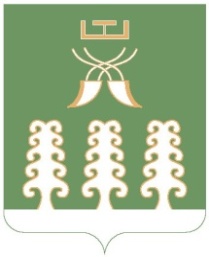 Республика БашкортостанАдминистрация сельского   поселенияДюртюлинский сельсоветмуниципального районаШаранский район            452642,с. Дюртюли, ул.Школьная, д.29, тел.(34769) 2-39-19email: durtss@yandex.ruКБК201620172018назначение0503\791\20\3\01\06050\244\340.3\ФЗ.131.03.109\\РП-А-2800\30000,030000,030000,0Приобретение стройматериалов1403\791\22\0\01\74000\540\251.1\ФЗ.131.03.62\\РП-Б-3200\-30000,0-30000,0-30000,0Приложение 1                              к решению Совета сельского поселения Дюртюлинский сельсовет муниципального района Шаранский район Республики Башкортостан24 мая 2016 года № 8/83Наименование РзПрЦсрВрсумма12345ВСЕГО0,0Жилищно-коммунальное хозяйство050030,0Подпрограмма «Прочие мероприятия по благоустройству территории сельского поселения»0503203000000030,0Основное мероприятие «Выполнение работ по повышению уровня внешнего благоустройства и санитарного содержания сельского поселения»0503203010000030,0Мероприятия по благоустройству территорий населенных пунктов и осуществлению дорожной деятельности в границах сельских поселений0503203010605030,0Закупка товаров, работ и услуг для обеспечения муниципальных нужд0503203010605020030,0Межбюджетные трансферты общего характера бюджетам субъектов Российской Федерации1400-30,0Прочие межбюджетные трансферты общего характера1403-30,0Программа сельского поселения «Снижение рисков и смягчение последствий чрезвычайных ситуаций природного и техногенного характера на территории сельского поселения Дюртюлинский сельсовет муниципального района Шаранский район Республики Башкортостан со сроком реализации до 2020 года»14032200000000-30,0Основное мероприятие «Выполнение функций по защите населения и территорий от чрезвычайных ситуаций природного и техногенного характера»14032200100000-30,0Иные безвозмездные и безвозвратные перечисления14032200174000-30,0Межбюджетные трансферты14032200174000500-30,0Глава сельского поселения Дюртюлинскийсельсовет муниципального района Шаранский район Республики Башкортостан                     Л. Н. Гибатова Наименование РзПрЦсрВрсуммасуммаНаименование РзПрЦсрВр2017год2018год123456ВСЕГО0,00,0Жилищно-коммунальное хозяйство050030,030,0Благоустройство050330,030,0Программа «Благоустройство территории сельского поселения Дюртюлинский сельсовет муниципального района Шаранский район Республики Башкортостан со сроком реализации до 2020 года»0503200000000030,030,0Подпрограмма «Прочие мероприятия по благоустройству территории сельского поселения»0503203000000030,030,0Основное мероприятие «Выполнение работ по повышению уровня внешнего благоустройства и санитарного содержания сельского поселения»0503203010000030,030,0Мероприятия по благоустройству территорий населенных пунктов и осуществлению дорожной деятельности в границах сельских поселений0503203010605030,030,0Закупка товаров, работ и услуг для обеспечения муниципальных нужд0503203010605020030,030,0Межбюджетные трансферты общего характера бюджетам субъектов российской Федерации1400-30,0-30,0Прочие межбюджетные трансферты общего характера1403-30,0-30,0Программа сельского поселения «Снижение рисков и смягчение последствий чрезвычайных ситуаций природного и техногенного характера на территории сельского поселения Дюртюлинский сельсовет муниципального района Шаранский район Республики Башкортостан со сроком реализации до 2020 года»14032200000000-30,0-30,0Основное мероприятие «Выполнение функций по защите населения и территорий от чрезвычайных ситуаций природного и техногенного характера»14032200100000-30,0-30,0Иные безвозмездные и безвозвратные перечисления14032200174000-30,0-30,0Межбюджетные трансферты14032200174000500-30,0-30,0Глава сельского поселения Дюртюлинскийсельсовет муниципального района Шаранский район Республики Башкортостан                     Л. Н. Гибатова Наименование ЦсрВрсумма1345ВСЕГО0,0Программа «Благоустройство территории сельского поселения Дюртюлинский сельсовет муниципального района Шаранский район Республики Башкортостан со сроком реализации до 2020 года»200000000030,0Подпрограмма «Прочие мероприятия по благоустройству территории сельского поселения»203000000030,0Основное мероприятие «Выполнение работ по повышению уровня внешнего благоустройства и санитарного содержания сельского поселения»203010000030,0Мероприятия по благоустройству территорий населенных пунктов и осуществлению дорожной деятельности в границах сельских поселений203010605030,0Закупка товаров, работ и услуг для обеспечения муниципальных нужд203010605020030,0Программа сельского поселения «Снижение рисков и смягчение последствий чрезвычайных ситуаций природного и техногенного характера на территории сельского поселения Дюртюлинский сельсовет муниципального района Шаранский район Республики Башкортостан со сроком реализации до 2020 года»2200000000-30,0Основное мероприятие «Выполнение функций по защите населения и территорий от чрезвычайных ситуаций природного и техногенного характера»2200100000-30,0Иные безвозмездные и безвозвратные перечисления2200174000-30,0Межбюджетные трансферты2200174000500-30,0Л. Н. ГибатоваНаименование ЦсрВрСуммаСуммаНаименование ЦсрВр2017год2018год13456ВСЕГО0,00,0Программа «Благоустройство территории сельского поселения Дюртюлинский сельсовет муниципального района Шаранский район Республики Башкортостан со сроком реализации до 2020 года»200000000030,030,0Подпрограмма «Прочие мероприятия по благоустройству территории сельского поселения»203000000030,030,0Основное мероприятие «Выполнение работ по повышению уровня внешнего благоустройства и санитарного содержания сельского поселения»203010000030,030,0Мероприятия по благоустройству территорий населенных пунктов и осуществлению дорожной деятельности в границах сельских поселений203010605030,030,0Закупка товаров, работ и услуг для обеспечения муниципальных нужд203010605020030,030,0Программа сельского поселения «Снижение рисков и смягчение последствий чрезвычайных ситуаций природного и техногенного характера на территории сельского поселения Дюртюлинский сельсовет муниципального района Шаранский район Республики Башкортостан со сроком реализации до 2020 года»2200000000-30,0-30,0Основное мероприятие «Выполнение функций по защите населения и территорий от чрезвычайных ситуаций природного и техногенного характера»2200100000-30,0-30,0Иные безвозмездные и безвозвратные перечисления2200174000-30,0-30,0Межбюджетные трансферты2200174000500-30,0-30,0Л. Н. Гибатова Наименование Вед-воЦсрВрсумма12345ВСЕГО0,0Администрация сельского поселения Дюртюлинский сельсовет муниципального района Шаранский район Республики Башкортостан7910,0Программа «Благоустройство населенных пунктов до 2020 года сельского поселения Дюртюлинский сельсовет муниципального района Шаранский район Республики Башкортостан»791200000000030,0Подпрограмма «Прочие мероприятия по благоустройству территории сельского поселения»791203000000030,0Основное мероприятие «Выполнение работ по повышению уровня внешнего благоустройства и санитарного содержания сельского поселения»791203010000030,0Мероприятия по благоустройству территорий населенных пунктов и осуществлению дорожной деятельности в границах сельских поселений791203010605030,0Закупка товаров, работ и услуг для обеспечения муниципальных нужд791203010605020030,0Программа сельского поселения «Снижение рисков и смягчение последствий чрезвычайных ситуаций природного и техногенного характера на территории сельского поселения Дюртюлинский сельсовет муниципального района Шаранский район Республики Башкортостан со сроком реализации до 2020 года»7912200000000-30,0Основное мероприятие «Выполнение функций по защите населения и территорий от чрезвычайных ситуаций природного и техногенного характера»7912200100000-30,0Иные безвозмездные и безвозвратные перечисления7912200174000-30,0Межбюджетные трансферты7912200174000500-30,0Л. Н. Гибатова Наименование Вед-воЦсрВрсуммасуммаНаименование Вед-воЦсрВр2017год2018год123456ВСЕГО0,00,0Администрация сельского поселения Дюртюлинский сельсовет муниципального района Шаранский район Республики Башкортостан7910,00,0Программа «Благоустройство населенных пунктов до 2020 года сельского поселения Дюртюлинский сельсовет муниципального района Шаранский район Республики Башкортостан»791200000000030,030,0Подпрограмма «Прочие мероприятия по благоустройству территории сельского поселения»791203000000030,030,0Основное мероприятие «Выполнение работ по повышению уровня внешнего благоустройства и санитарного содержания сельского поселения»791203010000030,030,0Мероприятия по благоустройству территорий населенных пунктов и осуществлению дорожной деятельности в границах сельских поселений791203010605030,030,0Закупка товаров, работ и услуг для обеспечения муниципальных нужд791203010605020030,030,0Программа сельского поселения «Снижение рисков и смягчение последствий чрезвычайных ситуаций природного и техногенного характера на территории сельского поселения Дюртюлинский сельсовет муниципального района Шаранский район Республики Башкортостан со сроком реализации до 2020 года»7912200000000-30,0-30,0Основное мероприятие «Выполнение функций по защите населения и территорий от чрезвычайных ситуаций природного и техногенного характера»7912200100000-30,0-30,0Иные безвозмездные и безвозвратные перечисления7912200174000-30,0-30,0Межбюджетные трансферты7912200174000500-30,0-30,0Л. Н. ГибатоваНаименование передаваемого полномочияСумма12На организацию и осуществление мероприятий по территориальной обороне и гражданской обороне, защите населения и территории поселения от чрезвычайных ситуаций природного и техногенного характера-30,0ИТОГО-30,0Глава сельского поселения Дюртюлинскийсельсовет муниципального района Шаранский район Республики Башкортостан Л. Н. Гибатова Наименование передаваемого полномочияСуммаСуммаНаименование передаваемого полномочия2017 год2018 год123На организацию и осуществление мероприятий по территориальной обороне и гражданской обороне, защите населения и территории поселения от чрезвычайных ситуаций природного и техногенного характера-30,0-30,0ИТОГО-30,0-30,0Глава сельского поселения Дюртюлинскийсельсовет муниципального района Шаранский район Республики Башкортостан Л. Н. Гибатова 